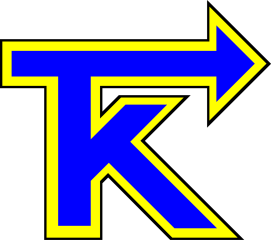 KINGS TRANSIT AUTHORITYSPECIAL BOARD MEETING - MINUTESJuly 21, 2021A Special Meeting of the Kings Transit Authority Board of Directors was held on the above date Via Zoom at 5:00pm Welcome Attendance:Board MembersCouncillor MacKay, Town of Wolfville; Board Chair Councillor Winsor , Municipality of the County of Kings Councillor Misner, Municipality of the County of KingsCouncillor Huntley, Town of Kentville  Councillor Goddard, Town of Berwick Regrets: Councillor Harding, Municipality of the County of KingsErin Beaudin, CAO, Town of Wolfville Warden Gregory, Municipality of the District of Digby Service Partners
Councillor LeBlanc, Municipality of the County of AnnapolisKTA StaffBrian Smith, Interim General Manager Approval of AgendaMotion: To approve the July 21, 2021 agenda.Moved by Councillor Misner, seconded by Councillor Goddard. Motion carried. Financial Statements of 2020/2021 Motion by Councillor Winsor, seconded by Councillor Goddard to approve Financial Statements for 2020/2021 as presented. Motion Carried. Recess of Regular MeetingMotion by Councillor Goddard, seconded by Councillor Huntley to move to in-camera regarding a personnel matter at 5:10pm. Motion Carried  Adjournment On motion of Councillor Misner and Councillor Winsor the meeting was brought out of in camera at 5:31pm. Meeting adjourned at 5:32pm. Motion CarriedThe next meeting will be held on September 22, 2021 location to be decided closer to the date.  Minutes Written by Reanne Wadsworth, AdministratorSignatures of Approval ______________________________General Manager ______________________________ Chair __________